Ботулизм - это пищевое  отравление, возникающее  при употреблении  в пищу продуктов, содержащих яд (токсин) бактерий Clostridium botulinum.  Микробы ботулизма  широко распространены  в природе и в окружающей среде  в виде формы - спор.Споры  длительное время  сохраняются во внешней среде,  устойчивы к замораживанию и высушиванию.Попадая на фрукты и овощи,  пищевые продукты,  корм для скота или в кишечник организма, (например,  рыб),  споры прорастают в вегетативную форму при отсутствии кислорода, и образуют токсин. Разрушается токсин  при температуре +80 градусов  за 30 минут, + 100 градусов - за 10 минут.Заболевание развивается в течении от  нескольких часов до 5 суток.Больной человек не опасен для окружающих. Иммунитет после перенесённого заболевания не формируется, возможно  повторное заражение.Начало заболевания, как правило, острое. Пациенты предъявляют жалобы на боль в животе, тошноту, рвоту, нарушение стула, затем развивается метеоризм, запоры, чувство распирания в животе.На фоне этих  нарушений на первый план выходит неврологическая симптоматика, пациенты жалуются на сухость во рту, нарушение зрения  - птоз ( опущение века), диплопия ( двоение в глазах), парез мимической мускулатуры.Смерть может наступить в результате паралича дыхательной мускулатуры и остановки дыхания.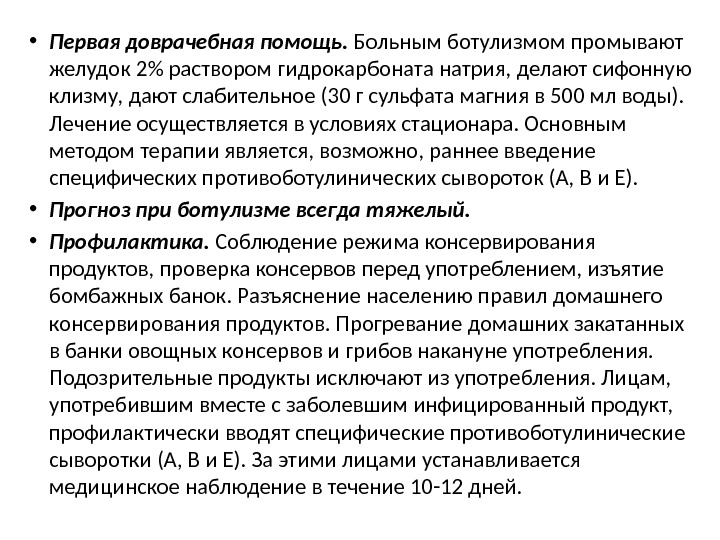 Специфическое лечение ботулизмаОсновным мероприятием является введение специфической антитоксической противоботулинической сыворотки, которая нейтрализует ботулотоксин.Показано назначение антибактериальной терапии для ускорения элиминации (устранения) возбудителя и нормализация кишечной микрофлоры.Лечение проводится в инфекционном отделении больницы или в отделении реанимации и интенсивной терапии (ОРИТ). Режим палатный, постельный.Во всех случаях заболевания ботулизмом необходимо неотложное лечение и постоянное наблюдение с готовностью к немедленной дыхательной реанимации.Диета определяется тяжестью расстройств глотания и желудочно-кишечного тракта.Пациентов выписывают после полного восстановления актов глотания, фонации и артикуляции и при разрешении вторичных осложнений, если они имелись. Слабость (астения) и нарушения зрения не являются показанием к задержке пациента в стационаре.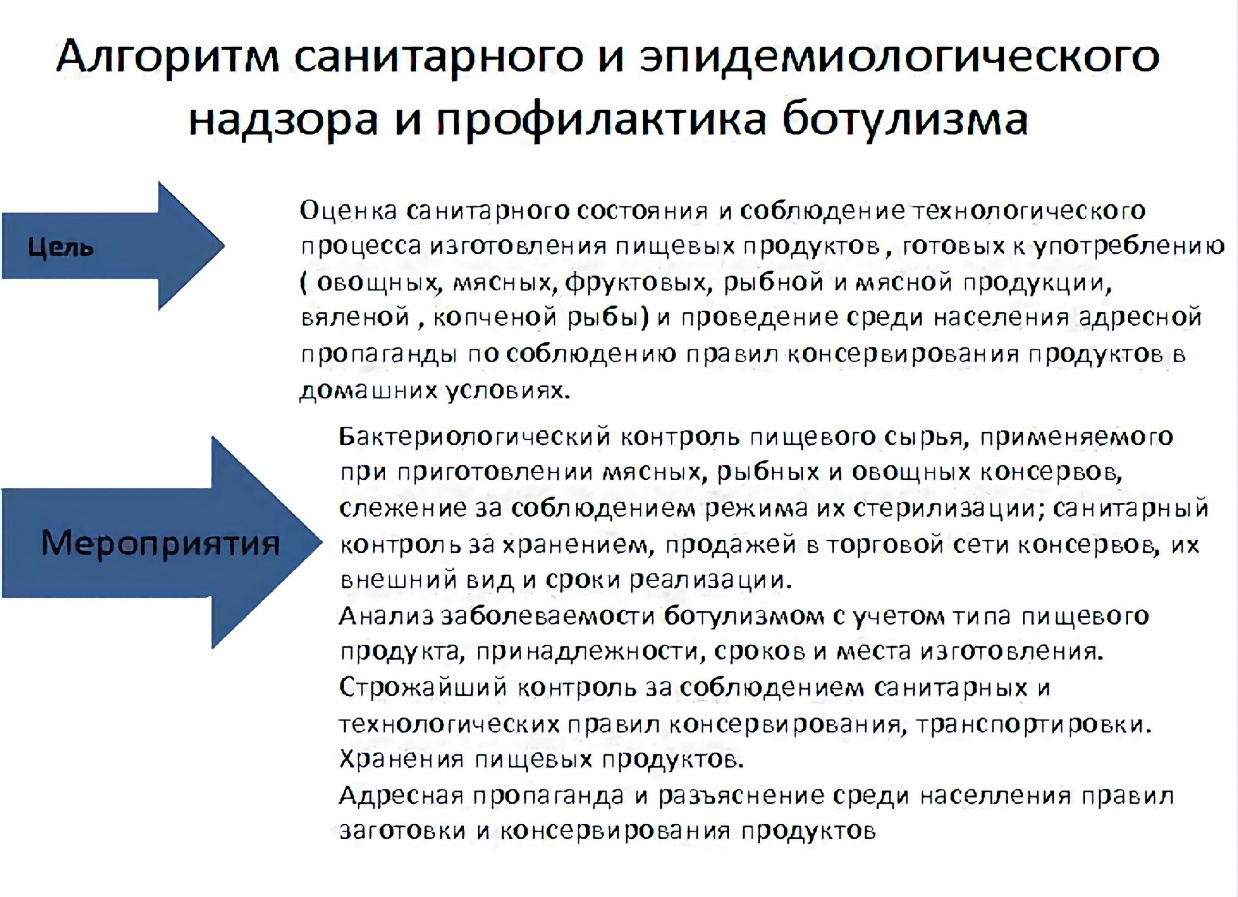 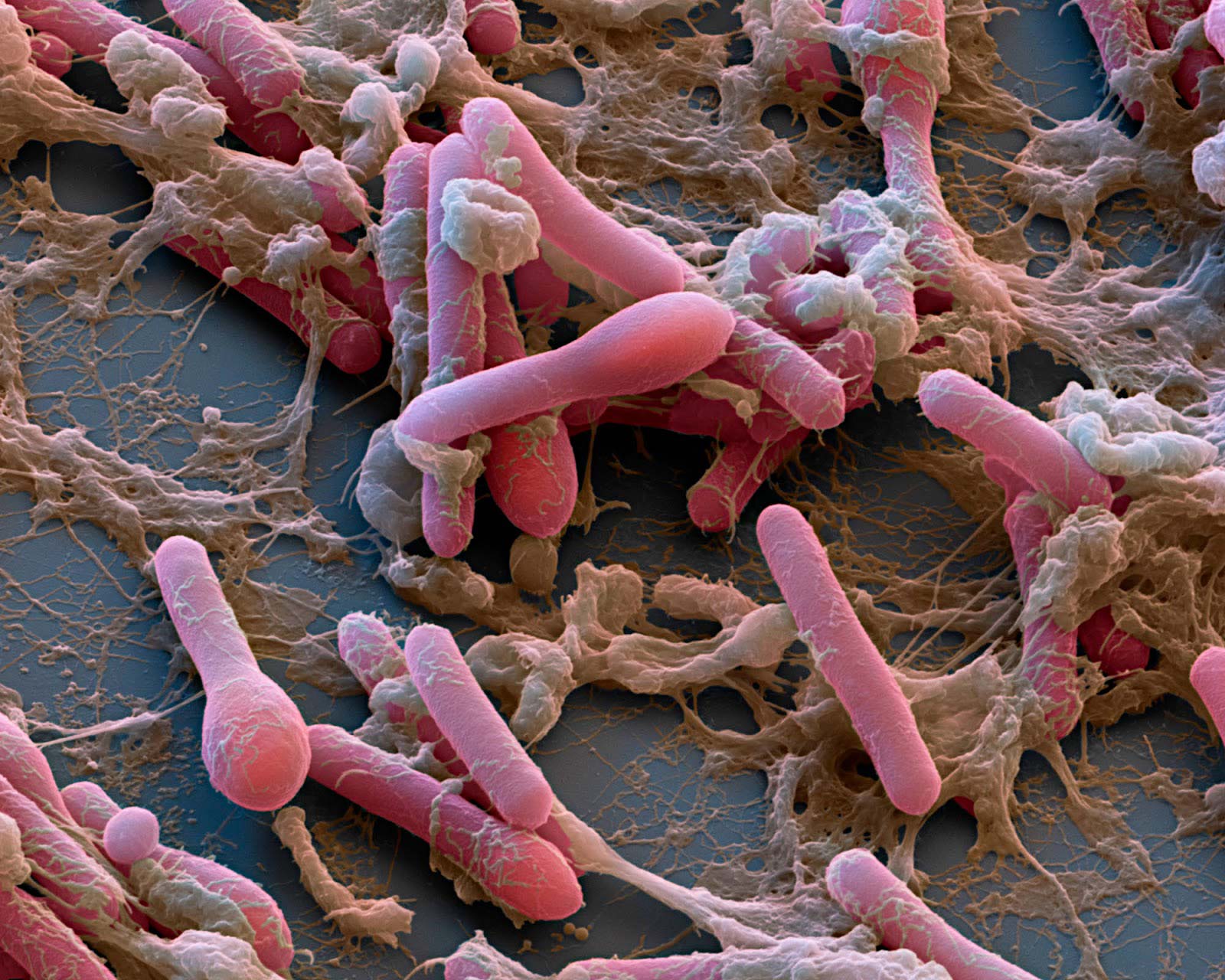 Санитарное просвещение Ботулизм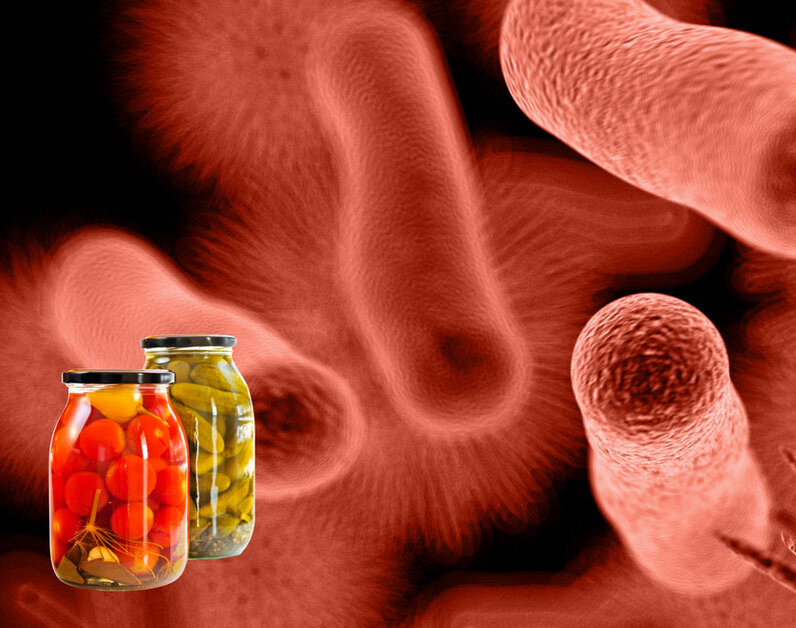 Выполнила студентка 317 группыотделения Сестринское делоТеплова Арина  Красноярск 2024